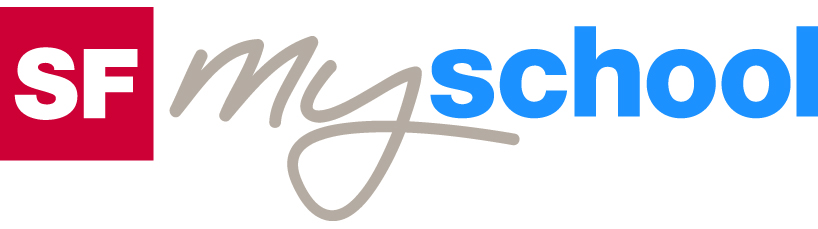 GruppenarbeitenGruppenarbeiten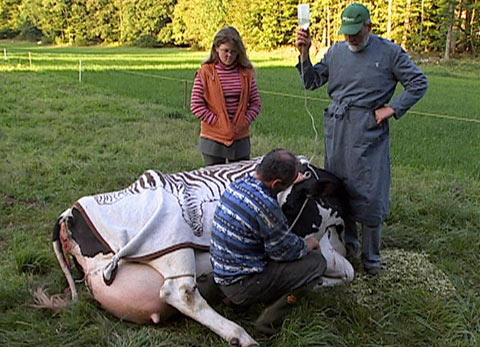 Dossier TiermedizinDossier TiermedizinDossier TiermedizinDossier TiermedizinTierarzt auf dem Lande – Im Schlachthof – Hightech-Operation – Homöopathie29:45 MinutenTierarzt auf dem Lande – Im Schlachthof – Hightech-Operation – Homöopathie29:45 MinutenTierarzt auf dem Lande – Im Schlachthof – Hightech-Operation – Homöopathie29:45 MinutenTierarzt auf dem Lande – Im Schlachthof – Hightech-Operation – Homöopathie29:45 Minuten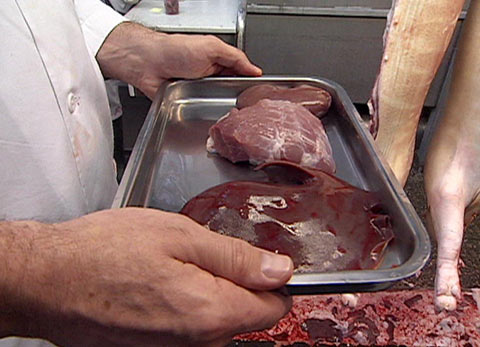 1. Gruppe: Wie verläuft die Schlachtung?2. Gruppe: Wer arbeitet im/für den Schlachthof?3. Gruppe: Was wird getan, um die Fleischqualität zu sichern?4. Gruppe: Was wird für den Tierschutz getan?1. Gruppe: Wie verläuft die Schlachtung?2. Gruppe: Wer arbeitet im/für den Schlachthof?3. Gruppe: Was wird getan, um die Fleischqualität zu sichern?4. Gruppe: Was wird für den Tierschutz getan?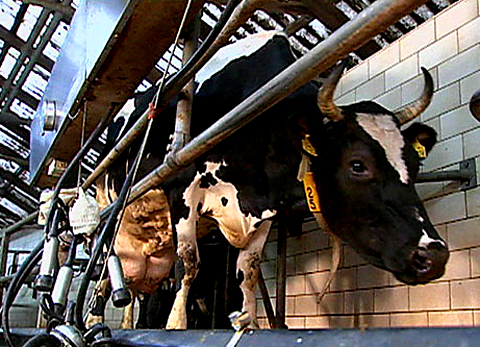 1. Gruppe: Wie verläuft die Schlachtung?2. Gruppe: Wer arbeitet im/für den Schlachthof?3. Gruppe: Was wird getan, um die Fleischqualität zu sichern?4. Gruppe: Was wird für den Tierschutz getan?1. Gruppe: Wie verläuft die Schlachtung?2. Gruppe: Wer arbeitet im/für den Schlachthof?3. Gruppe: Was wird getan, um die Fleischqualität zu sichern?4. Gruppe: Was wird für den Tierschutz getan?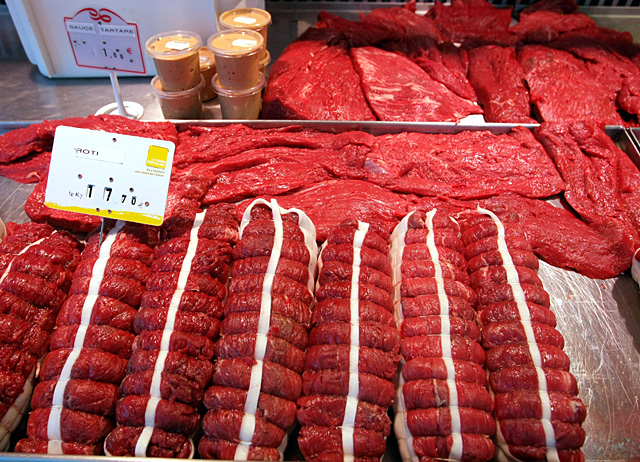 1. Gruppe: Wie verläuft die Schlachtung?2. Gruppe: Wer arbeitet im/für den Schlachthof?3. Gruppe: Was wird getan, um die Fleischqualität zu sichern?4. Gruppe: Was wird für den Tierschutz getan?1. Gruppe: Wie verläuft die Schlachtung?2. Gruppe: Wer arbeitet im/für den Schlachthof?3. Gruppe: Was wird getan, um die Fleischqualität zu sichern?4. Gruppe: Was wird für den Tierschutz getan?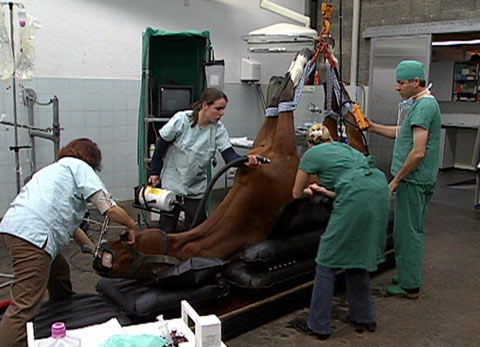 1. Gruppe: Wie verläuft die Schlachtung?2. Gruppe: Wer arbeitet im/für den Schlachthof?3. Gruppe: Was wird getan, um die Fleischqualität zu sichern?4. Gruppe: Was wird für den Tierschutz getan?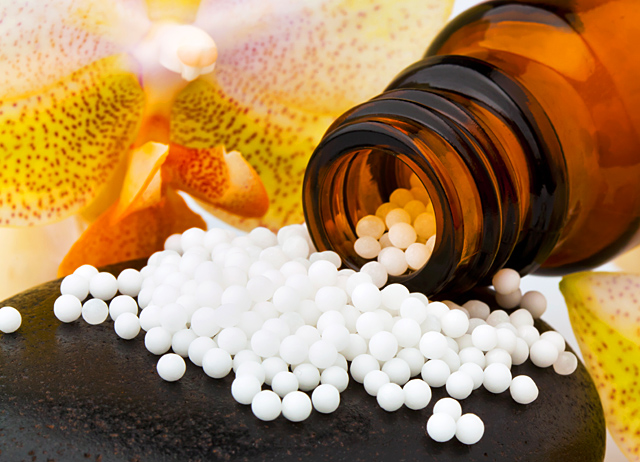 